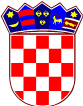 REPUBLIKA HRVATSKAVARAŽDINSKA ŽUPANIJAOPĆINA VIDOVECOpćinsko vijeće Općine Vidovec KLASA: 602-04/23-01/004URBROJ: 2186-10-01/1-23-06U Vidovcu, 11. srpnja 2023.Na temelju članka 35. Zakona o lokalnoj i područnoj (regionalnoj) samoupravi („Narodne novine“ 33/01, 60/01, 129/05, 109/07, 125/08, 36/09, 36/09, 150/11, 144/12, 19/13, 137/15, 123/17, 98/19 i 144/20) i članka 31. Statuta Općine Vidovec („Službeni vjesnik Varaždinske županije“ br. 20/21), Općinsko vijeće Općine Vidovec na svojoj 19. sjednici održanoj dana 11. srpnja 2023. godine donosi sljedećuODLUKU o sufinanciranju troškova kupnje radnih bilježnica za školsku godinu 2023./2024.Članak 1.Ovom Odlukom se utvrđuju korisnici, uvjeti, način i postupak ostvarivanja prava na jednokratno sufinanciranje troškova kupnje radnih bilježnica za školsku godinu 2023. / 2024.Članak 2.Riječi i pojmovi koji se koriste u ovoj Odluci, a koji imaju rodno značenje, odnose se jednako na muški i ženski rod, bez obzira u kojem su rodu navedeni.Članak 3.Općina Vidovec će za školsku godinu 2023./2024. sufinancirati troškove kupnje radnih bilježnica.Pravo na sufinanciranje iz stavka 1. ovog članka ostvaruju učenici od 1. do 8. razreda osnovnih škola koje se nalaze na području Općine Vidovec i koji barem s jednim roditeljem/ skrbnikom imaju prijavljeno prebivalište na području Općine Vidovec.Osnovne škole sa područja Općine Vidovec dostaviti će konačan i ažuriran popis učenika sa prebivalištem na području Općine Vidovec.Pravo na sufinanciranje iz stavka 1. ovog članka, pod uvjetom prebivališta na području Općine Vidovec iz stavka 2. ovog članka, mogu ostvariti i učenici od 1. do 8. razreda osnovnih škola koje se nalaze izvan područja Općine Vidovec, a na području Republike Hrvatske.  Članak 4.Iznos sufinanciranja troškova kupnje radnih bilježnica dodjeljuje se ovisno o razredu koji učenici pohađaju u školskoj godini 2023./2024. i to:učenici koji polaze od 1. do 4. razreda dodjeljuje se iznos od 26,00 eura jednokratnoučenici koji polaze od 5. do 8. razreda dodjeljuje se iznos od 46,00 eura jednokratno.                                                                      Članak 5.Da bi ostvario pravo na dodjelu novčanog iznosa za sufinanciranje troškova kupnje radnih bilježnica, roditelj/ skrbnik podnosi Jedinstvenom upravnom odjelu Općine Vidovec zahtjev za sufinanciranje.Uz zahtjev za sufinanciranje potrebno je priložiti:dokaz o prebivalištu: obostranu presliku osobne iskaznice  ili uvjerenje o prebivalištu ne starije od 6 mjeseci za jednog roditelja/skrbnika,presliku transakcijskog računa roditelja/ skrbnika na koji će se isplatiti iznos sufinanciranja.Oni učenici koji polaze osnovnu školu izvan područja Općine Vidovec, a imaju prijavljeno prebivalište na području Općine Vidovec te pravo na druge obrazovne materijale ne ostvaruju po drugoj osnovi, uz dokumentaciju iz prethodnog stavka, potrebno je dostaviti dokaz o prebivalištu učenika: obostranu presliku osobne iskaznice ili uvjerenje o prebivalištu ne starije od 6 mjeseci.Članak 6.Prilikom obrade podnesenih zahtjeva Jedinstveni upravni odjel Općine Vidovec može od podnositelja zatražiti i dodatnu dokumentaciju kojom se dokazuju uvjeti traženi ovom Odlukom.Zahtjevi za sufinanciranje sa pripadajućom dokumentacijom podnose se zaključno do 30. rujna 2023. godine, putem elektroničke pošte ili osobno u Jedinstveni upravni odjel Općine Vidovec.Sukladno odredbama članaka 1. i 2. Odluke o podmirenju novčanih obveza prema Proračunu Općine Vidovec („Službeni vjesnik Varaždinske županije“ br. 24/22), kućanstvo u kojem podnositelj zahtjeva za sufinanciranje ima prijavljeno prebivalište, mora imati podmirene novčane obveze prema Proračunu Općine Vidovec.                                                                                          Članak 7.Isplata novčanog iznosa iz članka 4. ove Odluke vršiti će se uplatom na transakcijski račun roditelja/zakonskog zastupnika, temeljem dostavljenog zahtjeva za sufinanciranje i pripadajuće dokumentacije.                                                                           Članak 8.Ovom Odlukom stavlja se van snage Odluka o sufinanciranju troškova kupnje radnih bilježnica za školsku godinu 2022. /2023. („Službeni vjesnik Varaždinske županije“ br. 65/22).                                                                                           Članak 9.Ova Odluka stupa na snagu osmog dana od dana objave u „Službenom vjesniku Varaždinske županije“.OPĆINSKO VIJEĆE OPĆINE VIDOVEC                                                                                                             PREDSJEDNIK                                                                                                              Krunoslav Bistrović